Private Appointment New Patient Intake Form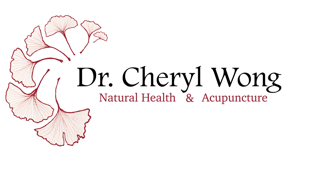 I certify that the information provided in this form is correct to the best of my knowledge. I will not hold Dr. Wong responsible for any error or omission I may have made in the completion of this form. _____________________________________________________________________________________________Patient/Guardian signature 									Date Personal Health HistoryPersonal Health HistoryPersonal Health HistoryPersonal Health HistoryPersonal Health HistoryPersonal Health HistoryPersonal Health HistoryPersonal Health HistoryPersonal Health HistoryPersonal Health HistoryPersonal Health HistoryPersonal Health HistoryPersonal Health HistoryPersonal Health HistoryPersonal Health HistoryPersonal Health HistoryPersonal Health HistoryPersonal Health HistoryPersonal Health HistoryReason for visitReason for visitReason for visitReason for visitReason for visitReason for visitReason for visitReason for visitReason for visitReason for visitReason for visitReason for visitReason for visitReason for visitReason for visitReason for visitReason for visitReason for visitReason for visitOther symptoms/complaintsOther symptoms/complaintsOther symptoms/complaintsOther symptoms/complaintsOther symptoms/complaintsOther symptoms/complaintsOther symptoms/complaintsOther symptoms/complaintsOther symptoms/complaintsOther symptoms/complaintsOther symptoms/complaintsOther symptoms/complaintsOther symptoms/complaintsOther symptoms/complaintsOther symptoms/complaintsOther symptoms/complaintsOther symptoms/complaintsOther symptoms/complaintsOther symptoms/complaintsGoals of visitGoals of visitGoals of visitGoals of visitGoals of visitGoals of visitGoals of visitGoals of visitGoals of visitGoals of visitGoals of visitGoals of visitGoals of visitGoals of visitGoals of visitGoals of visitGoals of visitGoals of visitGoals of visitHave you seen an acupuncturist/naturopathic doctor before? No  Yes, Acupuncturist Yes, Naturopathic DoctorHave you seen an acupuncturist/naturopathic doctor before? No  Yes, Acupuncturist Yes, Naturopathic DoctorHave you seen an acupuncturist/naturopathic doctor before? No  Yes, Acupuncturist Yes, Naturopathic DoctorHave you seen an acupuncturist/naturopathic doctor before? No  Yes, Acupuncturist Yes, Naturopathic DoctorHave you seen an acupuncturist/naturopathic doctor before? No  Yes, Acupuncturist Yes, Naturopathic DoctorHave you seen an acupuncturist/naturopathic doctor before? No  Yes, Acupuncturist Yes, Naturopathic DoctorHave you seen an acupuncturist/naturopathic doctor before? No  Yes, Acupuncturist Yes, Naturopathic DoctorHave you seen an acupuncturist/naturopathic doctor before? No  Yes, Acupuncturist Yes, Naturopathic DoctorHave you seen an acupuncturist/naturopathic doctor before? No  Yes, Acupuncturist Yes, Naturopathic DoctorHave you seen an acupuncturist/naturopathic doctor before? No  Yes, Acupuncturist Yes, Naturopathic DoctorHave you seen an acupuncturist/naturopathic doctor before? No  Yes, Acupuncturist Yes, Naturopathic DoctorHave you seen an acupuncturist/naturopathic doctor before? No  Yes, Acupuncturist Yes, Naturopathic DoctorHave you seen an acupuncturist/naturopathic doctor before? No  Yes, Acupuncturist Yes, Naturopathic DoctorHave you seen an acupuncturist/naturopathic doctor before? No  Yes, Acupuncturist Yes, Naturopathic DoctorHave you seen an acupuncturist/naturopathic doctor before? No  Yes, Acupuncturist Yes, Naturopathic DoctorHave you seen an acupuncturist/naturopathic doctor before? No  Yes, Acupuncturist Yes, Naturopathic DoctorHave you seen an acupuncturist/naturopathic doctor before? No  Yes, Acupuncturist Yes, Naturopathic DoctorHave you seen an acupuncturist/naturopathic doctor before? No  Yes, Acupuncturist Yes, Naturopathic DoctorHave you seen an acupuncturist/naturopathic doctor before? No  Yes, Acupuncturist Yes, Naturopathic DoctorList any medical problems that other doctors have diagnosed (include approximate date of diagnosis)List any medical problems that other doctors have diagnosed (include approximate date of diagnosis)List any medical problems that other doctors have diagnosed (include approximate date of diagnosis)List any medical problems that other doctors have diagnosed (include approximate date of diagnosis)List any medical problems that other doctors have diagnosed (include approximate date of diagnosis)List any medical problems that other doctors have diagnosed (include approximate date of diagnosis)List any medical problems that other doctors have diagnosed (include approximate date of diagnosis)List any medical problems that other doctors have diagnosed (include approximate date of diagnosis)List any medical problems that other doctors have diagnosed (include approximate date of diagnosis)List any medical problems that other doctors have diagnosed (include approximate date of diagnosis)List any medical problems that other doctors have diagnosed (include approximate date of diagnosis)List any medical problems that other doctors have diagnosed (include approximate date of diagnosis)List any medical problems that other doctors have diagnosed (include approximate date of diagnosis)List any medical problems that other doctors have diagnosed (include approximate date of diagnosis)List any medical problems that other doctors have diagnosed (include approximate date of diagnosis)List any medical problems that other doctors have diagnosed (include approximate date of diagnosis)List any medical problems that other doctors have diagnosed (include approximate date of diagnosis)List any medical problems that other doctors have diagnosed (include approximate date of diagnosis)List any medical problems that other doctors have diagnosed (include approximate date of diagnosis)List all medications and supplements taken regularlyList all medications and supplements taken regularlyList all medications and supplements taken regularlyList all medications and supplements taken regularlyList all medications and supplements taken regularlyList all medications and supplements taken regularlyList all medications and supplements taken regularlyList all medications and supplements taken regularlyList all medications and supplements taken regularlyList all medications and supplements taken regularlyList all medications and supplements taken regularlyList all medications and supplements taken regularlyList all medications and supplements taken regularlyList all medications and supplements taken regularlyList all medications and supplements taken regularlyList all medications and supplements taken regularlyList all medications and supplements taken regularlyList all medications and supplements taken regularlyList all medications and supplements taken regularlyName of Drug/SupplementName of Drug/SupplementName of Drug/SupplementDose (strength and frequency)Dose (strength and frequency)Dose (strength and frequency)Dose (strength and frequency)Dose (strength and frequency)Dose (strength and frequency)Dose (strength and frequency)Dose (strength and frequency)Dose (strength and frequency)Prescribed byPrescribed byPrescribed byPrescribed byPrescribed byPrescribed byPrescribed byAllergies to medications or otherAllergies to medications or otherAllergies to medications or otherAllergies to medications or otherAllergies to medications or otherAllergies to medications or otherAllergies to medications or otherAllergies to medications or otherAllergies to medications or otherAllergies to medications or otherAllergies to medications or otherAllergies to medications or otherAllergies to medications or otherAllergies to medications or otherAllergies to medications or otherAllergies to medications or otherAllergies to medications or otherAllergies to medications or otherAllergies to medications or otherAllergenAllergenAllergenReactionReactionReactionReactionReactionReactionReactionReactionReactionReactionReactionReactionReactionReactionReactionReactionPersonal and Family Health HistoryPersonal and Family Health HistoryPersonal and Family Health HistoryPersonal and Family Health HistoryPersonal and Family Health HistoryPersonal and Family Health HistoryPersonal and Family Health HistoryPersonal and Family Health HistoryPersonal and Family Health HistoryPersonal and Family Health HistoryPersonal and Family Health HistoryPersonal and Family Health HistoryPersonal and Family Health HistoryPersonal and Family Health HistoryPersonal and Family Health HistoryPersonal and Family Health HistoryPersonal and Family Health HistoryPersonal and Family Health HistoryPersonal and Family Health HistoryConditionSelfSelfSelfMotherMotherMotherMotherFatherFatherFatherSiblingSiblingSiblingMaternal GrandparentMaternal GrandparentPaternal GrandparentPaternal GrandparentOtherAlcoholismAllergiesAnemiaAsthmaAutoimmuneCancer (specify)DepressionDiabetesEczemaHeart DiseaseHigh CholesterolHypertensionMental IllnessMigraineMultiple SclerosisOsteoporosisSeizuresStrokeThyroidOtherOtherPrevious Hospitalizations, Surgeries or TraumaPrevious Hospitalizations, Surgeries or TraumaPrevious Hospitalizations, Surgeries or TraumaPrevious Hospitalizations, Surgeries or TraumaPrevious Hospitalizations, Surgeries or TraumaPrevious Hospitalizations, Surgeries or TraumaPrevious Hospitalizations, Surgeries or TraumaPrevious Hospitalizations, Surgeries or TraumaPrevious Hospitalizations, Surgeries or TraumaPrevious Hospitalizations, Surgeries or TraumaPrevious Hospitalizations, Surgeries or TraumaPrevious Hospitalizations, Surgeries or TraumaPrevious Hospitalizations, Surgeries or TraumaPrevious Hospitalizations, Surgeries or TraumaPrevious Hospitalizations, Surgeries or TraumaPrevious Hospitalizations, Surgeries or TraumaDateDateDateGeneral WellbeingGeneral WellbeingGeneral WellbeingGeneral WellbeingGeneral WellbeingGeneral WellbeingGeneral WellbeingGeneral WellbeingGeneral WellbeingGeneral WellbeingGeneral WellbeingGeneral WellbeingGeneral WellbeingGeneral WellbeingGeneral WellbeingGeneral WellbeingGeneral WellbeingGeneral WellbeingGeneral WellbeingSleep QualitySleep QualitySleep QualitySleep QualitySleep QualitySleep QualityAverage number of hours of sleep:Average number of hours of sleep:Average number of hours of sleep:Average number of hours of sleep:Average number of hours of sleep:Average number of hours of sleep:Average number of hours of sleep:Average number of hours of sleep:Average number of hours of sleep:Average number of hours of sleep:Average number of hours of sleep:Average number of hours of sleep:Average number of hours of sleep:Do you wake feeling rested?                                                                                                                              yes   noDo you wake feeling rested?                                                                                                                              yes   noDo you wake feeling rested?                                                                                                                              yes   noDo you wake feeling rested?                                                                                                                              yes   noDo you wake feeling rested?                                                                                                                              yes   noDo you wake feeling rested?                                                                                                                              yes   noDo you wake feeling rested?                                                                                                                              yes   noDo you wake feeling rested?                                                                                                                              yes   noDo you wake feeling rested?                                                                                                                              yes   noDo you wake feeling rested?                                                                                                                              yes   noDo you wake feeling rested?                                                                                                                              yes   noDo you wake feeling rested?                                                                                                                              yes   noDo you wake feeling rested?                                                                                                                              yes   noDo you wake feeling rested?                                                                                                                              yes   noDo you wake feeling rested?                                                                                                                              yes   noDo you wake feeling rested?                                                                                                                              yes   noDo you wake feeling rested?                                                                                                                              yes   noDo you wake feeling rested?                                                                                                                              yes   noDo you wake feeling rested?                                                                                                                              yes   noDo you have trouble falling asleep?                                                                                                                   yes   noDo you have trouble falling asleep?                                                                                                                   yes   noDo you have trouble falling asleep?                                                                                                                   yes   noDo you have trouble falling asleep?                                                                                                                   yes   noDo you have trouble falling asleep?                                                                                                                   yes   noDo you have trouble falling asleep?                                                                                                                   yes   noDo you have trouble falling asleep?                                                                                                                   yes   noDo you have trouble falling asleep?                                                                                                                   yes   noDo you have trouble falling asleep?                                                                                                                   yes   noDo you have trouble falling asleep?                                                                                                                   yes   noDo you have trouble falling asleep?                                                                                                                   yes   noDo you have trouble falling asleep?                                                                                                                   yes   noDo you have trouble falling asleep?                                                                                                                   yes   noDo you have trouble falling asleep?                                                                                                                   yes   noDo you have trouble falling asleep?                                                                                                                   yes   noDo you have trouble falling asleep?                                                                                                                   yes   noDo you have trouble falling asleep?                                                                                                                   yes   noDo you have trouble falling asleep?                                                                                                                   yes   noDo you have trouble falling asleep?                                                                                                                   yes   noDo you wake during the night?                                                                                                                           yes   noDo you wake during the night?                                                                                                                           yes   noDo you wake during the night?                                                                                                                           yes   noDo you wake during the night?                                                                                                                           yes   noDo you wake during the night?                                                                                                                           yes   noDo you wake during the night?                                                                                                                           yes   noDo you wake during the night?                                                                                                                           yes   noDo you wake during the night?                                                                                                                           yes   noDo you wake during the night?                                                                                                                           yes   noDo you wake during the night?                                                                                                                           yes   noDo you wake during the night?                                                                                                                           yes   noDo you wake during the night?                                                                                                                           yes   noDo you wake during the night?                                                                                                                           yes   noDo you wake during the night?                                                                                                                           yes   noDo you wake during the night?                                                                                                                           yes   noDo you wake during the night?                                                                                                                           yes   noDo you wake during the night?                                                                                                                           yes   noDo you wake during the night?                                                                                                                           yes   noDo you wake during the night?                                                                                                                           yes   no         If yes, what time do you typically wake?                      And do you have trouble falling back asleep? yes   no         If yes, what time do you typically wake?                      And do you have trouble falling back asleep? yes   no         If yes, what time do you typically wake?                      And do you have trouble falling back asleep? yes   no         If yes, what time do you typically wake?                      And do you have trouble falling back asleep? yes   no         If yes, what time do you typically wake?                      And do you have trouble falling back asleep? yes   no         If yes, what time do you typically wake?                      And do you have trouble falling back asleep? yes   no         If yes, what time do you typically wake?                      And do you have trouble falling back asleep? yes   no         If yes, what time do you typically wake?                      And do you have trouble falling back asleep? yes   no         If yes, what time do you typically wake?                      And do you have trouble falling back asleep? yes   no         If yes, what time do you typically wake?                      And do you have trouble falling back asleep? yes   no         If yes, what time do you typically wake?                      And do you have trouble falling back asleep? yes   no         If yes, what time do you typically wake?                      And do you have trouble falling back asleep? yes   no         If yes, what time do you typically wake?                      And do you have trouble falling back asleep? yes   no         If yes, what time do you typically wake?                      And do you have trouble falling back asleep? yes   no         If yes, what time do you typically wake?                      And do you have trouble falling back asleep? yes   no         If yes, what time do you typically wake?                      And do you have trouble falling back asleep? yes   no         If yes, what time do you typically wake?                      And do you have trouble falling back asleep? yes   no         If yes, what time do you typically wake?                      And do you have trouble falling back asleep? yes   no         If yes, what time do you typically wake?                      And do you have trouble falling back asleep? yes   noRate your current energy on a scale of 1-10 (10= highest energy)Rate your current energy on a scale of 1-10 (10= highest energy)Rate your current energy on a scale of 1-10 (10= highest energy)Rate your current energy on a scale of 1-10 (10= highest energy)Rate your current energy on a scale of 1-10 (10= highest energy)Rate your current energy on a scale of 1-10 (10= highest energy)Rate your current energy on a scale of 1-10 (10= highest energy)Rate your current energy on a scale of 1-10 (10= highest energy)Rate your current energy on a scale of 1-10 (10= highest energy)Rate your current energy on a scale of 1-10 (10= highest energy)Rate your current energy on a scale of 1-10 (10= highest energy)Rate your current energy on a scale of 1-10 (10= highest energy)Rate your current energy on a scale of 1-10 (10= highest energy)Rate your current energy on a scale of 1-10 (10= highest energy)Rate your current energy on a scale of 1-10 (10= highest energy)Rate your current energy on a scale of 1-10 (10= highest energy)Rate your current energy on a scale of 1-10 (10= highest energy)Rate your current energy on a scale of 1-10 (10= highest energy)Rate your current energy on a scale of 1-10 (10= highest energy)Rate your current stress level on a scale of 1-10 (10=highest stress)Rate your current stress level on a scale of 1-10 (10=highest stress)Rate your current stress level on a scale of 1-10 (10=highest stress)Rate your current stress level on a scale of 1-10 (10=highest stress)Rate your current stress level on a scale of 1-10 (10=highest stress)Rate your current stress level on a scale of 1-10 (10=highest stress)Rate your current stress level on a scale of 1-10 (10=highest stress)Rate your current stress level on a scale of 1-10 (10=highest stress)Rate your current stress level on a scale of 1-10 (10=highest stress)Rate your current stress level on a scale of 1-10 (10=highest stress)Rate your current stress level on a scale of 1-10 (10=highest stress)Rate your current stress level on a scale of 1-10 (10=highest stress)Rate your current stress level on a scale of 1-10 (10=highest stress)Rate your current stress level on a scale of 1-10 (10=highest stress)Rate your current stress level on a scale of 1-10 (10=highest stress)Rate your current stress level on a scale of 1-10 (10=highest stress)Rate your current stress level on a scale of 1-10 (10=highest stress)Rate your current stress level on a scale of 1-10 (10=highest stress)Rate your current stress level on a scale of 1-10 (10=highest stress)Do you have a spiritual practice?  If so, what?Do you have a spiritual practice?  If so, what?Do you have a spiritual practice?  If so, what?Do you have a spiritual practice?  If so, what?Do you have a spiritual practice?  If so, what?Do you have a spiritual practice?  If so, what?Do you have a spiritual practice?  If so, what?Do you have a spiritual practice?  If so, what?Do you have a spiritual practice?  If so, what?Do you have a spiritual practice?  If so, what?Do you have a spiritual practice?  If so, what?Do you have a spiritual practice?  If so, what?Do you have a spiritual practice?  If so, what?Do you have a spiritual practice?  If so, what?Do you have a spiritual practice?  If so, what?Do you have a spiritual practice?  If so, what?Do you have a spiritual practice?  If so, what?Do you have a spiritual practice?  If so, what?Do you have a spiritual practice?  If so, what?ExerciseExerciseIn a typical week, how many times do you do the following kinds of exercise for over 15 min?In a typical week, how many times do you do the following kinds of exercise for over 15 min?In a typical week, how many times do you do the following kinds of exercise for over 15 min?In a typical week, how many times do you do the following kinds of exercise for over 15 min?In a typical week, how many times do you do the following kinds of exercise for over 15 min?In a typical week, how many times do you do the following kinds of exercise for over 15 min?In a typical week, how many times do you do the following kinds of exercise for over 15 min?In a typical week, how many times do you do the following kinds of exercise for over 15 min?In a typical week, how many times do you do the following kinds of exercise for over 15 min?In a typical week, how many times do you do the following kinds of exercise for over 15 min?In a typical week, how many times do you do the following kinds of exercise for over 15 min?In a typical week, how many times do you do the following kinds of exercise for over 15 min?In a typical week, how many times do you do the following kinds of exercise for over 15 min?In a typical week, how many times do you do the following kinds of exercise for over 15 min?In a typical week, how many times do you do the following kinds of exercise for over 15 min?In a typical week, how many times do you do the following kinds of exercise for over 15 min?In a typical week, how many times do you do the following kinds of exercise for over 15 min?ExerciseExerciseSedentary (No exercise)Sedentary (No exercise)Sedentary (No exercise)Sedentary (No exercise)Sedentary (No exercise)Sedentary (No exercise)Sedentary (No exercise)Sedentary (No exercise)Sedentary (No exercise)Sedentary (No exercise)Sedentary (No exercise)Sedentary (No exercise)Sedentary (No exercise)Sedentary (No exercise)Sedentary (No exercise)Sedentary (No exercise)Sedentary (No exercise)ExerciseExercise_____Times per week            Mild exercise (climb stairs, walk, yoga, golf)_____Times per week            Mild exercise (climb stairs, walk, yoga, golf)_____Times per week            Mild exercise (climb stairs, walk, yoga, golf)_____Times per week            Mild exercise (climb stairs, walk, yoga, golf)_____Times per week            Mild exercise (climb stairs, walk, yoga, golf)_____Times per week            Mild exercise (climb stairs, walk, yoga, golf)_____Times per week            Mild exercise (climb stairs, walk, yoga, golf)_____Times per week            Mild exercise (climb stairs, walk, yoga, golf)_____Times per week            Mild exercise (climb stairs, walk, yoga, golf)_____Times per week            Mild exercise (climb stairs, walk, yoga, golf)_____Times per week            Mild exercise (climb stairs, walk, yoga, golf)_____Times per week            Mild exercise (climb stairs, walk, yoga, golf)_____Times per week            Mild exercise (climb stairs, walk, yoga, golf)_____Times per week            Mild exercise (climb stairs, walk, yoga, golf)_____Times per week            Mild exercise (climb stairs, walk, yoga, golf)_____Times per week            Mild exercise (climb stairs, walk, yoga, golf)_____Times per week            Mild exercise (climb stairs, walk, yoga, golf)ExerciseExercise_____Times per week             Moderate exercise (fast walking, tennis, garden, dance)_____Times per week             Moderate exercise (fast walking, tennis, garden, dance)_____Times per week             Moderate exercise (fast walking, tennis, garden, dance)_____Times per week             Moderate exercise (fast walking, tennis, garden, dance)_____Times per week             Moderate exercise (fast walking, tennis, garden, dance)_____Times per week             Moderate exercise (fast walking, tennis, garden, dance)_____Times per week             Moderate exercise (fast walking, tennis, garden, dance)_____Times per week             Moderate exercise (fast walking, tennis, garden, dance)_____Times per week             Moderate exercise (fast walking, tennis, garden, dance)_____Times per week             Moderate exercise (fast walking, tennis, garden, dance)_____Times per week             Moderate exercise (fast walking, tennis, garden, dance)_____Times per week             Moderate exercise (fast walking, tennis, garden, dance)_____Times per week             Moderate exercise (fast walking, tennis, garden, dance)_____Times per week             Moderate exercise (fast walking, tennis, garden, dance)_____Times per week             Moderate exercise (fast walking, tennis, garden, dance)_____Times per week             Moderate exercise (fast walking, tennis, garden, dance)_____Times per week             Moderate exercise (fast walking, tennis, garden, dance)ExerciseExercise_____Times per week             Vigorous exercise (run, hockey, ski, soccer, long distance bicycling)_____Times per week             Vigorous exercise (run, hockey, ski, soccer, long distance bicycling)_____Times per week             Vigorous exercise (run, hockey, ski, soccer, long distance bicycling)_____Times per week             Vigorous exercise (run, hockey, ski, soccer, long distance bicycling)_____Times per week             Vigorous exercise (run, hockey, ski, soccer, long distance bicycling)_____Times per week             Vigorous exercise (run, hockey, ski, soccer, long distance bicycling)_____Times per week             Vigorous exercise (run, hockey, ski, soccer, long distance bicycling)_____Times per week             Vigorous exercise (run, hockey, ski, soccer, long distance bicycling)_____Times per week             Vigorous exercise (run, hockey, ski, soccer, long distance bicycling)_____Times per week             Vigorous exercise (run, hockey, ski, soccer, long distance bicycling)_____Times per week             Vigorous exercise (run, hockey, ski, soccer, long distance bicycling)_____Times per week             Vigorous exercise (run, hockey, ski, soccer, long distance bicycling)_____Times per week             Vigorous exercise (run, hockey, ski, soccer, long distance bicycling)_____Times per week             Vigorous exercise (run, hockey, ski, soccer, long distance bicycling)_____Times per week             Vigorous exercise (run, hockey, ski, soccer, long distance bicycling)_____Times per week             Vigorous exercise (run, hockey, ski, soccer, long distance bicycling)_____Times per week             Vigorous exercise (run, hockey, ski, soccer, long distance bicycling)DietDietDo you follow a specific diet?    yes   noDo you follow a specific diet?    yes   noDo you follow a specific diet?    yes   noDo you follow a specific diet?    yes   noDo you follow a specific diet?    yes   noDo you follow a specific diet?    yes   noDo you follow a specific diet?    yes   noDo you follow a specific diet?    yes   noIf yes, what?If yes, what?If yes, what?If yes, what?If yes, what?If yes, what?If yes, what?If yes, what?If yes, what?DietDietDo you avoid any foods? yes   noDo you avoid any foods? yes   noDo you avoid any foods? yes   noDo you avoid any foods? yes   noDo you avoid any foods? yes   noDo you avoid any foods? yes   noDo you avoid any foods? yes   noDo you avoid any foods? yes   noIf yes, what?If yes, what?If yes, what?If yes, what?If yes, what?If yes, what?If yes, what?If yes, what?If yes, what?DietDietHow many cups of the following do you drink per day?  ___water  ___coffee  ___green/black teaHow many cups of the following do you drink per day?  ___water  ___coffee  ___green/black teaHow many cups of the following do you drink per day?  ___water  ___coffee  ___green/black teaHow many cups of the following do you drink per day?  ___water  ___coffee  ___green/black teaHow many cups of the following do you drink per day?  ___water  ___coffee  ___green/black teaHow many cups of the following do you drink per day?  ___water  ___coffee  ___green/black teaHow many cups of the following do you drink per day?  ___water  ___coffee  ___green/black teaHow many cups of the following do you drink per day?  ___water  ___coffee  ___green/black teaHow many cups of the following do you drink per day?  ___water  ___coffee  ___green/black teaHow many cups of the following do you drink per day?  ___water  ___coffee  ___green/black teaHow many cups of the following do you drink per day?  ___water  ___coffee  ___green/black teaHow many cups of the following do you drink per day?  ___water  ___coffee  ___green/black teaHow many cups of the following do you drink per day?  ___water  ___coffee  ___green/black teaHow many cups of the following do you drink per day?  ___water  ___coffee  ___green/black teaHow many cups of the following do you drink per day?  ___water  ___coffee  ___green/black teaHow many cups of the following do you drink per day?  ___water  ___coffee  ___green/black teaHow many cups of the following do you drink per day?  ___water  ___coffee  ___green/black teaDietDiet___herbal tea  ___soda  ___juice  ___herbal tea  ___soda  ___juice  ___herbal tea  ___soda  ___juice  ___herbal tea  ___soda  ___juice  ___herbal tea  ___soda  ___juice  ___herbal tea  ___soda  ___juice  ___herbal tea  ___soda  ___juice  ___herbal tea  ___soda  ___juice  ___herbal tea  ___soda  ___juice  ___herbal tea  ___soda  ___juice  ___herbal tea  ___soda  ___juice  ___herbal tea  ___soda  ___juice  ___herbal tea  ___soda  ___juice  ___herbal tea  ___soda  ___juice  ___herbal tea  ___soda  ___juice  ___herbal tea  ___soda  ___juice  ___herbal tea  ___soda  ___juice  DietDietPer week? ___energy drink  ___wine  ___beer   ___liquorPer week? ___energy drink  ___wine  ___beer   ___liquorPer week? ___energy drink  ___wine  ___beer   ___liquorPer week? ___energy drink  ___wine  ___beer   ___liquorPer week? ___energy drink  ___wine  ___beer   ___liquorPer week? ___energy drink  ___wine  ___beer   ___liquorPer week? ___energy drink  ___wine  ___beer   ___liquorPer week? ___energy drink  ___wine  ___beer   ___liquorPer week? ___energy drink  ___wine  ___beer   ___liquorPer week? ___energy drink  ___wine  ___beer   ___liquorPer week? ___energy drink  ___wine  ___beer   ___liquorPer week? ___energy drink  ___wine  ___beer   ___liquorPer week? ___energy drink  ___wine  ___beer   ___liquorPer week? ___energy drink  ___wine  ___beer   ___liquorPer week? ___energy drink  ___wine  ___beer   ___liquorPer week? ___energy drink  ___wine  ___beer   ___liquorPer week? ___energy drink  ___wine  ___beer   ___liquorDietDietDo you use tobacco?  yes   no  If yes, amount per day ___  # of years ___  or year quit ___Do you use tobacco?  yes   no  If yes, amount per day ___  # of years ___  or year quit ___Do you use tobacco?  yes   no  If yes, amount per day ___  # of years ___  or year quit ___Do you use tobacco?  yes   no  If yes, amount per day ___  # of years ___  or year quit ___Do you use tobacco?  yes   no  If yes, amount per day ___  # of years ___  or year quit ___Do you use tobacco?  yes   no  If yes, amount per day ___  # of years ___  or year quit ___Do you use tobacco?  yes   no  If yes, amount per day ___  # of years ___  or year quit ___Do you use tobacco?  yes   no  If yes, amount per day ___  # of years ___  or year quit ___Do you use tobacco?  yes   no  If yes, amount per day ___  # of years ___  or year quit ___Do you use tobacco?  yes   no  If yes, amount per day ___  # of years ___  or year quit ___Do you use tobacco?  yes   no  If yes, amount per day ___  # of years ___  or year quit ___Do you use tobacco?  yes   no  If yes, amount per day ___  # of years ___  or year quit ___Do you use tobacco?  yes   no  If yes, amount per day ___  # of years ___  or year quit ___Do you use tobacco?  yes   no  If yes, amount per day ___  # of years ___  or year quit ___Do you use tobacco?  yes   no  If yes, amount per day ___  # of years ___  or year quit ___Do you use tobacco?  yes   no  If yes, amount per day ___  # of years ___  or year quit ___Do you use tobacco?  yes   no  If yes, amount per day ___  # of years ___  or year quit ___DietDietDo you currently use recreational or street drugs?   yes   no      If yes, what?Do you currently use recreational or street drugs?   yes   no      If yes, what?Do you currently use recreational or street drugs?   yes   no      If yes, what?Do you currently use recreational or street drugs?   yes   no      If yes, what?Do you currently use recreational or street drugs?   yes   no      If yes, what?Do you currently use recreational or street drugs?   yes   no      If yes, what?Do you currently use recreational or street drugs?   yes   no      If yes, what?Do you currently use recreational or street drugs?   yes   no      If yes, what?Do you currently use recreational or street drugs?   yes   no      If yes, what?Do you currently use recreational or street drugs?   yes   no      If yes, what?Do you currently use recreational or street drugs?   yes   no      If yes, what?Do you currently use recreational or street drugs?   yes   no      If yes, what?Do you currently use recreational or street drugs?   yes   no      If yes, what?Do you currently use recreational or street drugs?   yes   no      If yes, what?Do you currently use recreational or street drugs?   yes   no      If yes, what?Do you currently use recreational or street drugs?   yes   no      If yes, what?Do you currently use recreational or street drugs?   yes   no      If yes, what?DietDietList the typical foods you eat for:List the typical foods you eat for:List the typical foods you eat for:List the typical foods you eat for:List the typical foods you eat for:List the typical foods you eat for:List the typical foods you eat for:List the typical foods you eat for:List the typical foods you eat for:List the typical foods you eat for:List the typical foods you eat for:List the typical foods you eat for:List the typical foods you eat for:List the typical foods you eat for:List the typical foods you eat for:List the typical foods you eat for:List the typical foods you eat for:DietDietBreakfastBreakfastBreakfastBreakfastBreakfastBreakfastBreakfastBreakfastBreakfastBreakfastBreakfastBreakfastBreakfastBreakfastBreakfastBreakfastBreakfastDietDietLunchLunchLunchLunchLunchLunchLunchLunchLunchLunchLunchLunchLunchLunchLunchLunchLunchDietDietDinnerDinnerDinnerDinnerDinnerDinnerDinnerDinnerDinnerDinnerDinnerDinnerDinnerDinnerDinnerDinnerDinnerDietDietSnacksSnacksSnacksSnacksSnacksSnacksSnacksSnacksSnacksSnacksSnacksSnacksSnacksSnacksSnacksSnacksSnacksDietDietAre you interested in dietary recommendations? yes   noHow easy is it to implement dietary changes on a scale of 1-10? (10=most difficult)   __________What is the biggest obstacle for making dietary changes?  ________________________________Do you have social support for implementing lifestyle changes? yes   noAre you interested in dietary recommendations? yes   noHow easy is it to implement dietary changes on a scale of 1-10? (10=most difficult)   __________What is the biggest obstacle for making dietary changes?  ________________________________Do you have social support for implementing lifestyle changes? yes   noAre you interested in dietary recommendations? yes   noHow easy is it to implement dietary changes on a scale of 1-10? (10=most difficult)   __________What is the biggest obstacle for making dietary changes?  ________________________________Do you have social support for implementing lifestyle changes? yes   noAre you interested in dietary recommendations? yes   noHow easy is it to implement dietary changes on a scale of 1-10? (10=most difficult)   __________What is the biggest obstacle for making dietary changes?  ________________________________Do you have social support for implementing lifestyle changes? yes   noAre you interested in dietary recommendations? yes   noHow easy is it to implement dietary changes on a scale of 1-10? (10=most difficult)   __________What is the biggest obstacle for making dietary changes?  ________________________________Do you have social support for implementing lifestyle changes? yes   noAre you interested in dietary recommendations? yes   noHow easy is it to implement dietary changes on a scale of 1-10? (10=most difficult)   __________What is the biggest obstacle for making dietary changes?  ________________________________Do you have social support for implementing lifestyle changes? yes   noAre you interested in dietary recommendations? yes   noHow easy is it to implement dietary changes on a scale of 1-10? (10=most difficult)   __________What is the biggest obstacle for making dietary changes?  ________________________________Do you have social support for implementing lifestyle changes? yes   noAre you interested in dietary recommendations? yes   noHow easy is it to implement dietary changes on a scale of 1-10? (10=most difficult)   __________What is the biggest obstacle for making dietary changes?  ________________________________Do you have social support for implementing lifestyle changes? yes   noAre you interested in dietary recommendations? yes   noHow easy is it to implement dietary changes on a scale of 1-10? (10=most difficult)   __________What is the biggest obstacle for making dietary changes?  ________________________________Do you have social support for implementing lifestyle changes? yes   noAre you interested in dietary recommendations? yes   noHow easy is it to implement dietary changes on a scale of 1-10? (10=most difficult)   __________What is the biggest obstacle for making dietary changes?  ________________________________Do you have social support for implementing lifestyle changes? yes   noAre you interested in dietary recommendations? yes   noHow easy is it to implement dietary changes on a scale of 1-10? (10=most difficult)   __________What is the biggest obstacle for making dietary changes?  ________________________________Do you have social support for implementing lifestyle changes? yes   noAre you interested in dietary recommendations? yes   noHow easy is it to implement dietary changes on a scale of 1-10? (10=most difficult)   __________What is the biggest obstacle for making dietary changes?  ________________________________Do you have social support for implementing lifestyle changes? yes   noAre you interested in dietary recommendations? yes   noHow easy is it to implement dietary changes on a scale of 1-10? (10=most difficult)   __________What is the biggest obstacle for making dietary changes?  ________________________________Do you have social support for implementing lifestyle changes? yes   noAre you interested in dietary recommendations? yes   noHow easy is it to implement dietary changes on a scale of 1-10? (10=most difficult)   __________What is the biggest obstacle for making dietary changes?  ________________________________Do you have social support for implementing lifestyle changes? yes   noAre you interested in dietary recommendations? yes   noHow easy is it to implement dietary changes on a scale of 1-10? (10=most difficult)   __________What is the biggest obstacle for making dietary changes?  ________________________________Do you have social support for implementing lifestyle changes? yes   noAre you interested in dietary recommendations? yes   noHow easy is it to implement dietary changes on a scale of 1-10? (10=most difficult)   __________What is the biggest obstacle for making dietary changes?  ________________________________Do you have social support for implementing lifestyle changes? yes   noAre you interested in dietary recommendations? yes   noHow easy is it to implement dietary changes on a scale of 1-10? (10=most difficult)   __________What is the biggest obstacle for making dietary changes?  ________________________________Do you have social support for implementing lifestyle changes? yes   noReview of SystemsReview of SystemsReview of SystemsReview of SystemsReview of SystemsReview of SystemsReview of SystemsReview of SystemsReview of SystemsReview of SystemsReview of SystemsReview of SystemsReview of SystemsReview of SystemsReview of SystemsReview of SystemsReview of SystemsReview of SystemsReview of SystemsPlease check the box if you have been experiencing the following in the past 6 months or give dates for problems with the following in the past.Please check the box if you have been experiencing the following in the past 6 months or give dates for problems with the following in the past.Please check the box if you have been experiencing the following in the past 6 months or give dates for problems with the following in the past.Please check the box if you have been experiencing the following in the past 6 months or give dates for problems with the following in the past.Please check the box if you have been experiencing the following in the past 6 months or give dates for problems with the following in the past.Please check the box if you have been experiencing the following in the past 6 months or give dates for problems with the following in the past.Please check the box if you have been experiencing the following in the past 6 months or give dates for problems with the following in the past.Please check the box if you have been experiencing the following in the past 6 months or give dates for problems with the following in the past.Please check the box if you have been experiencing the following in the past 6 months or give dates for problems with the following in the past.Please check the box if you have been experiencing the following in the past 6 months or give dates for problems with the following in the past.Please check the box if you have been experiencing the following in the past 6 months or give dates for problems with the following in the past.Please check the box if you have been experiencing the following in the past 6 months or give dates for problems with the following in the past.Please check the box if you have been experiencing the following in the past 6 months or give dates for problems with the following in the past.Please check the box if you have been experiencing the following in the past 6 months or give dates for problems with the following in the past.Please check the box if you have been experiencing the following in the past 6 months or give dates for problems with the following in the past.Please check the box if you have been experiencing the following in the past 6 months or give dates for problems with the following in the past.Please check the box if you have been experiencing the following in the past 6 months or give dates for problems with the following in the past.Please check the box if you have been experiencing the following in the past 6 months or give dates for problems with the following in the past.Please check the box if you have been experiencing the following in the past 6 months or give dates for problems with the following in the past.FatigueFatigueFatigueFatigueFatigueFatigueFatigueShortness of breath at nightShortness of breath at nightShortness of breath at nightShortness of breath at nightShortness of breath at nightShortness of breath at nightShortness of breath at nightShortness of breath at nightUrinary difficultyUrinary difficultyUrinary difficultyUrinary difficultyChillsChillsChillsChillsChillsChillsChillsShortness of breath with exerciseShortness of breath with exerciseShortness of breath with exerciseShortness of breath with exerciseShortness of breath with exerciseShortness of breath with exerciseShortness of breath with exerciseShortness of breath with exerciseUrinary incontinenceUrinary incontinenceUrinary incontinenceUrinary incontinenceFeverFeverFeverFeverFeverFeverFeverLeg swellingLeg swellingLeg swellingLeg swellingLeg swellingLeg swellingLeg swellingLeg swellingFrequent urinationFrequent urinationFrequent urinationFrequent urinationSweating/night sweatsSweating/night sweatsSweating/night sweatsSweating/night sweatsSweating/night sweatsSweating/night sweatsSweating/night sweatsElevated blood pressureElevated blood pressureElevated blood pressureElevated blood pressureElevated blood pressureElevated blood pressureElevated blood pressureElevated blood pressureBruise easilyBruise easilyBruise easilyBruise easilyUnintentional weight gain/lossUnintentional weight gain/lossUnintentional weight gain/lossUnintentional weight gain/lossUnintentional weight gain/lossUnintentional weight gain/lossUnintentional weight gain/lossLow blood pressureLow blood pressureLow blood pressureLow blood pressureLow blood pressureLow blood pressureLow blood pressureLow blood pressureAnemiaAnemiaAnemiaAnemiaAnxietyAnxietyAnxietyAnxietyAnxietyAnxietyAnxietyIrregular heartbeatIrregular heartbeatIrregular heartbeatIrregular heartbeatIrregular heartbeatIrregular heartbeatIrregular heartbeatIrregular heartbeatChronic painChronic painChronic painChronic painDepressionDepressionDepressionDepressionDepressionDepressionDepressionVaricose VeinsVaricose VeinsVaricose VeinsVaricose VeinsVaricose VeinsVaricose VeinsVaricose VeinsVaricose VeinsMuscular painMuscular painMuscular painMuscular painInsomniaInsomniaInsomniaInsomniaInsomniaInsomniaInsomniaFaintingFaintingFaintingFaintingFaintingFaintingFaintingFaintingJoint painJoint painJoint painJoint painMemory LossMemory LossMemory LossMemory LossMemory LossMemory LossMemory LossPoor appetitePoor appetitePoor appetitePoor appetitePoor appetitePoor appetitePoor appetitePoor appetiteArthritic painArthritic painArthritic painArthritic painMood changesMood changesMood changesMood changesMood changesMood changesMood changesExcessive appetiteExcessive appetiteExcessive appetiteExcessive appetiteExcessive appetiteExcessive appetiteExcessive appetiteExcessive appetiteHay feverHay feverHay feverHay feverBlurred visionBlurred visionBlurred visionBlurred visionBlurred visionBlurred visionBlurred visionExcessive thirstExcessive thirstExcessive thirstExcessive thirstExcessive thirstExcessive thirstExcessive thirstExcessive thirstEczemaEczemaEczemaEczemaVision lossVision lossVision lossVision lossVision lossVision lossVision lossDifficulty swallowingDifficulty swallowingDifficulty swallowingDifficulty swallowingDifficulty swallowingDifficulty swallowingDifficulty swallowingDifficulty swallowingHivesHivesHivesHivesPain/soreness around the eyesPain/soreness around the eyesPain/soreness around the eyesPain/soreness around the eyesPain/soreness around the eyesPain/soreness around the eyesPain/soreness around the eyesBleeding gumsBleeding gumsBleeding gumsBleeding gumsBleeding gumsBleeding gumsBleeding gumsBleeding gumsItchy skinItchy skinItchy skinItchy skinNosebleedsNosebleedsNosebleedsNosebleedsNosebleedsNosebleedsNosebleedsAbdominal painAbdominal painAbdominal painAbdominal painAbdominal painAbdominal painAbdominal painAbdominal painPsoriasis flare upPsoriasis flare upPsoriasis flare upPsoriasis flare upHoarsenessHoarsenessHoarsenessHoarsenessHoarsenessHoarsenessHoarsenessBlood in the stoolBlood in the stoolBlood in the stoolBlood in the stoolBlood in the stoolBlood in the stoolBlood in the stoolBlood in the stoolRashRashRashRashCoughCoughCoughCoughCoughCoughCoughConstipationConstipationConstipationConstipationConstipationConstipationConstipationConstipationCold/heat intoleranceCold/heat intoleranceCold/heat intoleranceCold/heat intoleranceHearing lossHearing lossHearing lossHearing lossHearing lossHearing lossHearing lossDiarrheaDiarrheaDiarrheaDiarrheaDiarrheaDiarrheaDiarrheaDiarrheaDry skinDry skinDry skinDry skinRinging in the earRinging in the earRinging in the earRinging in the earRinging in the earRinging in the earRinging in the earHeartburn/IndigestionHeartburn/IndigestionHeartburn/IndigestionHeartburn/IndigestionHeartburn/IndigestionHeartburn/IndigestionHeartburn/IndigestionHeartburn/IndigestionDifficulty concentratingDifficulty concentratingDifficulty concentratingDifficulty concentratingSinus congestion/painSinus congestion/painSinus congestion/painSinus congestion/painSinus congestion/painSinus congestion/painSinus congestion/painHemorrhoidsHemorrhoidsHemorrhoidsHemorrhoidsHemorrhoidsHemorrhoidsHemorrhoidsHemorrhoidsDizzinessDizzinessDizzinessDizzinessSore throatSore throatSore throatSore throatSore throatSore throatSore throatNausea/VomitingNausea/VomitingNausea/VomitingNausea/VomitingNausea/VomitingNausea/VomitingNausea/VomitingNausea/VomitingHeadacheHeadacheHeadacheHeadacheAsthmaAsthmaAsthmaAsthmaAsthmaAsthmaAsthmaGas/BloatingGas/BloatingGas/BloatingGas/BloatingGas/BloatingGas/BloatingGas/BloatingGas/BloatingNumbnessNumbnessNumbnessNumbnessWheezingWheezingWheezingWheezingWheezingWheezingWheezingRectal BleedingRectal BleedingRectal BleedingRectal BleedingRectal BleedingRectal BleedingRectal BleedingRectal BleedingSeizuresSeizuresSeizuresSeizuresChest painChest painChest painChest painChest painChest painChest painJaundiceJaundiceJaundiceJaundiceJaundiceJaundiceJaundiceJaundiceTingling Tingling Tingling Tingling Shortness of breath at restShortness of breath at restShortness of breath at restShortness of breath at restShortness of breath at restShortness of breath at restShortness of breath at restPainful urinationPainful urinationPainful urinationPainful urinationPainful urinationPainful urinationPainful urinationPainful urinationTremorsTremorsTremorsTremorsPlease indicate painful or distressed areas: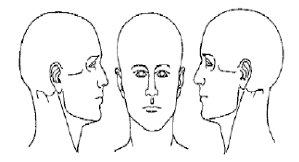 Additional Remarks:Please indicate painful or distressed areas:Additional Remarks:Please indicate painful or distressed areas:Additional Remarks:Please indicate painful or distressed areas:Additional Remarks:Please indicate painful or distressed areas:Additional Remarks:Please indicate painful or distressed areas:Additional Remarks:Please indicate painful or distressed areas:Additional Remarks:Please indicate painful or distressed areas:Additional Remarks:Please indicate painful or distressed areas:Additional Remarks: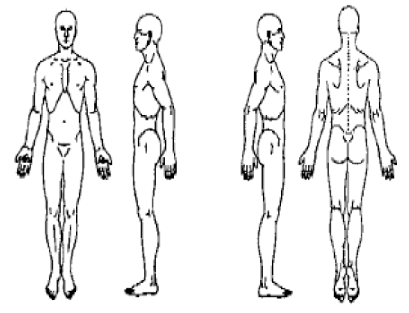 Chemical Exposure—Please indicate exposure to any of the following:Chemical Exposure—Please indicate exposure to any of the following:Chemical Exposure—Please indicate exposure to any of the following:Chemical Exposure—Please indicate exposure to any of the following:Chemical Exposure—Please indicate exposure to any of the following:Chemical Exposure—Please indicate exposure to any of the following:Chemical Exposure—Please indicate exposure to any of the following:Chemical Exposure—Please indicate exposure to any of the following:Chemical Exposure—Please indicate exposure to any of the following:Chemical Exposure—Please indicate exposure to any of the following:Chemical Exposure—Please indicate exposure to any of the following:Chemical Exposure—Please indicate exposure to any of the following:Chemical Exposure—Please indicate exposure to any of the following:Chemical Exposure—Please indicate exposure to any of the following:Chemical Exposure—Please indicate exposure to any of the following:Chemical Exposure—Please indicate exposure to any of the following:Chemical Exposure—Please indicate exposure to any of the following:Chemical Exposure—Please indicate exposure to any of the following:Chemical Exposure—Please indicate exposure to any of the following:ArsenicArsenicArsenicArsenicArsenicHerbicides/PesticidesHerbicides/PesticidesHerbicides/PesticidesHerbicides/PesticidesHerbicides/PesticidesHerbicides/PesticidesHerbicides/PesticidesHerbicides/PesticidesLeadLeadLeadLeadMercuryMercuryMoldMoldMoldMoldMoldPolychlorinated biphenylsPolychlorinated biphenylsPolychlorinated biphenylsPolychlorinated biphenylsPolychlorinated biphenylsPolychlorinated biphenylsPolychlorinated biphenylsPolychlorinated biphenylsPhenolsPhenolsPhenolsPhenolsOtherOtherWomen OnlyWomen OnlyWomen OnlyWomen OnlyWomen OnlyWomen OnlyWomen OnlyWomen OnlyWomen OnlyWomen OnlyWomen OnlyWomen OnlyWomen OnlyWomen OnlyWomen OnlyWomen OnlyWomen OnlyWomen OnlyWomen OnlyAge of first mensesAge of first mensesAge of first mensesAge of first mensesAge of first mensesAge of first mensesAge of first mensesFirst day of last menses:        /         /First day of last menses:        /         /First day of last menses:        /         /First day of last menses:        /         /First day of last menses:        /         /First day of last menses:        /         /First day of last menses:        /         /First day of last menses:        /         /Number of days of bleedingNumber of days of bleedingNumber of days of bleedingNumber of days of bleedingHow many days pass between the first day of each menses?How many days pass between the first day of each menses?How many days pass between the first day of each menses?How many days pass between the first day of each menses?How many days pass between the first day of each menses?How many days pass between the first day of each menses?How many days pass between the first day of each menses?How many days pass between the first day of each menses?How many days pass between the first day of each menses?How many days pass between the first day of each menses?How many days pass between the first day of each menses?How many days pass between the first day of each menses?How many days pass between the first day of each menses?How many days pass between the first day of each menses?How many days pass between the first day of each menses?How many days pass between the first day of each menses?How many days pass between the first day of each menses?How many days pass between the first day of each menses?How many days pass between the first day of each menses?Do you experience heavy periods, irregular menses, spotting, pain, or discharge?        yes   no  (please circle to specify)Do you experience heavy periods, irregular menses, spotting, pain, or discharge?        yes   no  (please circle to specify)Do you experience heavy periods, irregular menses, spotting, pain, or discharge?        yes   no  (please circle to specify)Do you experience heavy periods, irregular menses, spotting, pain, or discharge?        yes   no  (please circle to specify)Do you experience heavy periods, irregular menses, spotting, pain, or discharge?        yes   no  (please circle to specify)Do you experience heavy periods, irregular menses, spotting, pain, or discharge?        yes   no  (please circle to specify)Do you experience heavy periods, irregular menses, spotting, pain, or discharge?        yes   no  (please circle to specify)Do you experience heavy periods, irregular menses, spotting, pain, or discharge?        yes   no  (please circle to specify)Do you experience heavy periods, irregular menses, spotting, pain, or discharge?        yes   no  (please circle to specify)Do you experience heavy periods, irregular menses, spotting, pain, or discharge?        yes   no  (please circle to specify)Do you experience heavy periods, irregular menses, spotting, pain, or discharge?        yes   no  (please circle to specify)Do you experience heavy periods, irregular menses, spotting, pain, or discharge?        yes   no  (please circle to specify)Do you experience heavy periods, irregular menses, spotting, pain, or discharge?        yes   no  (please circle to specify)Do you experience heavy periods, irregular menses, spotting, pain, or discharge?        yes   no  (please circle to specify)Do you experience heavy periods, irregular menses, spotting, pain, or discharge?        yes   no  (please circle to specify)Do you experience heavy periods, irregular menses, spotting, pain, or discharge?        yes   no  (please circle to specify)Do you experience heavy periods, irregular menses, spotting, pain, or discharge?        yes   no  (please circle to specify)Do you experience heavy periods, irregular menses, spotting, pain, or discharge?        yes   no  (please circle to specify)Do you experience heavy periods, irregular menses, spotting, pain, or discharge?        yes   no  (please circle to specify)Do you experience pain, bloating, irritability, acne, or other symptoms around the time of your period?     yes   noDo you experience pain, bloating, irritability, acne, or other symptoms around the time of your period?     yes   noDo you experience pain, bloating, irritability, acne, or other symptoms around the time of your period?     yes   noDo you experience pain, bloating, irritability, acne, or other symptoms around the time of your period?     yes   noDo you experience pain, bloating, irritability, acne, or other symptoms around the time of your period?     yes   noDo you experience pain, bloating, irritability, acne, or other symptoms around the time of your period?     yes   noDo you experience pain, bloating, irritability, acne, or other symptoms around the time of your period?     yes   noDo you experience pain, bloating, irritability, acne, or other symptoms around the time of your period?     yes   noDo you experience pain, bloating, irritability, acne, or other symptoms around the time of your period?     yes   noDo you experience pain, bloating, irritability, acne, or other symptoms around the time of your period?     yes   noDo you experience pain, bloating, irritability, acne, or other symptoms around the time of your period?     yes   noDo you experience pain, bloating, irritability, acne, or other symptoms around the time of your period?     yes   noDo you experience pain, bloating, irritability, acne, or other symptoms around the time of your period?     yes   noDo you experience pain, bloating, irritability, acne, or other symptoms around the time of your period?     yes   noDo you experience pain, bloating, irritability, acne, or other symptoms around the time of your period?     yes   noDo you experience pain, bloating, irritability, acne, or other symptoms around the time of your period?     yes   noDo you experience pain, bloating, irritability, acne, or other symptoms around the time of your period?     yes   noDo you experience pain, bloating, irritability, acne, or other symptoms around the time of your period?     yes   noDo you experience pain, bloating, irritability, acne, or other symptoms around the time of your period?     yes   noAre you pregnant or breastfeeding? yes   noAre you pregnant or breastfeeding? yes   noAre you pregnant or breastfeeding? yes   noAre you pregnant or breastfeeding? yes   noAre you pregnant or breastfeeding? yes   noAre you pregnant or breastfeeding? yes   noAre you pregnant or breastfeeding? yes   noAre you pregnant or breastfeeding? yes   noAre you pregnant or breastfeeding? yes   noAre you pregnant or breastfeeding? yes   noAre you pregnant or breastfeeding? yes   noAre you pregnant or breastfeeding? yes   noAre you pregnant or breastfeeding? yes   noAny hot flashes or night sweats?           yes   noAny hot flashes or night sweats?           yes   noAny hot flashes or night sweats?           yes   noAny hot flashes or night sweats?           yes   noAny hot flashes or night sweats?           yes   noAny hot flashes or night sweats?           yes   no